Jesus’ Death Was…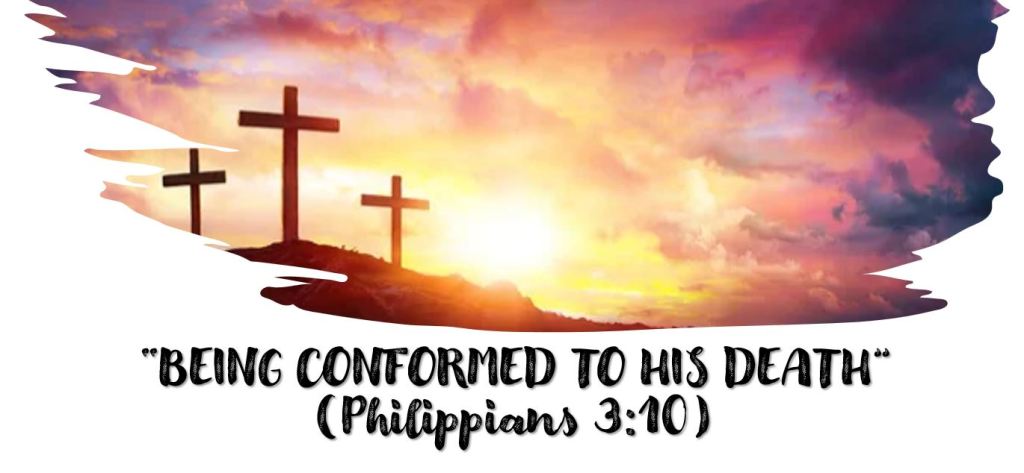 We have spent a lot of time this year talking about the cross. What words would you use to describe what Jesus experienced when He was crucified?JESUS WAS…123What word did Jesus use frequently to describe His death (and resurrection)? John 12:23 – But Jesus answered them, saying, “The hour has come that the Son of Man should be _______.John 13:31 – So, when he had gone out, Jesus said, “Now the Son of Man is _________, and God is ____________in Him.John 17:1 – Jesus spoke these words, lifted up His eyes to heaven, and said: “Father, the hour has come. ____________Your Son, that Your Son also may ___________ You,Glorify seems like the wrong word. To glorify means to magnify, to extol, to praise. How was the death of Jesus glorious? (We probably should consider not just the death but the resurrection as well).#1 – #2 – #3 –How can we apply this to our lives? As we try to follow the example of Jesus’s death, our most glorious moments will be when we….